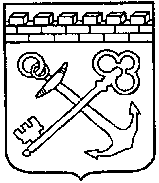 КОМИТЕТ ГОСУДАРСТВЕННОГО ЗАКАЗАЛЕНИНГРАДСКОЙ ОБЛАСТИПРИКАЗ № ______от ___________ 20___ годаВ целях реализации постановления Правительства Ленинградской области от 30 апреля 2020 года № 262 «Об утверждении Положения о системах оплаты труда в государственных учреждениях Ленинградской области по видам экономической деятельности и признании утратившими силу полностью или частично отдельных постановлений Правительства Ленинградской области» приказываю:Утвердить Порядок установления должностного оклада руководителя Государственного бюджетного учреждения Ленинградской области «Фонд имущества Ленинградской области» (далее – учреждение), подведомственного Комитету государственного заказа Ленинградской области сверх минимального уровня его должностного оклада, определенного путем умножения среднего минимального уровня должностного оклада работников, относимых к основному персоналу учреждения, на коэффициент масштаба управления учреждением, согласно приложению к настоящему приказу. Признать утратившим силу приказ Комитета государственного заказа Ленинградской области от 15 сентября 2020 года № 16-п.Контроль за исполнением настоящего приказа оставляю за собой.Настоящий приказ вступает в силу 01 января 2022 года.Председатель Комитета                                                                                     Д.И. ТолстыхУТВЕРЖДЕНприказом Комитетагосударственного заказаЛенинградской областиот __________ № ______(приложение)Порядокустановления должностного оклада руководителяГосударственного бюджетного учреждения Ленинградской области «Фонд имущества Ленинградской области», подведомственного Комитету государственного заказа Ленинградской области сверх минимального уровня его должностного оклада1. Настоящий Порядок определяет порядок установления должностного оклада руководителя Государственного бюджетного учреждения Ленинградской области «Фонд имущества Ленинградской области» (далее – учреждение), подведомственного Комитету государственного заказа Ленинградской области сверх минимального уровня его должностного оклада, определенного путем умножения среднего минимального уровня должностного оклада работников, относимых к основному персоналу учреждения, на коэффициент масштаба управления учреждением, в порядке, установленном соответственно пунктами 2.5, 2.17 Положения о системах оплаты труда в государственных учреждениях Ленинградской области по видам экономической деятельности, утвержденного постановлением Правительства Ленинградской области от 30 апреля 2020 года № 262 (далее - Положение № 262).2. Должностной оклад руководителя учреждения сверх минимального уровня его должностного оклада устанавливается ежегодно правовым актом Комитета государственного заказа Ленинградской области.3. Размер должностного оклада руководителя учреждения не может превышать минимального уровня его должностного оклада, определенного в порядке, установленном Положением № 262, более чем в полтора раза.4. При установлении размера должностного оклада руководителю Учреждения сверх минимального уровня его должностного оклада учитываются вклад в автоматизацию процессов закупочной деятельности для государственных и муниципальных нужд Ленинградской области, а также выполнение задач по повышению уровня в рейтингах по оценке прозрачности, эффективности и качестве закупок среди регионов Российской Федерации.«Об утверждении  должностного оклада руководителя Государственного бюджетного учреждения Ленинградской области «Фонд имущества Ленинградской области», подведомственного Комитету государственного заказа Ленинградской области и о признании утратившим силу приказа Комитета государственного заказа Ленинградской области от 15 сентября 2020 года № 16-п»